Ethical Use of DronesREAD:Drone Journalism Code of EthicsWATCH: Poynter Code of Drone Ethics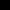 Drone journalism begins slow take offThe Public has Privacy Concerns about DronesHow the Daily Herald uses drones for news coverageACTIVITY:After reading and discussing the ethical approach to drone use in journalism, answer the following questions in small groups: What ethical guidelines from SPJ’s Code of Ethics match up in line with the updated code of ethics for drones? What privacy concerns should be taken into consideration? 	How would you respond to privacy concerns when using drones? ACTIVITY 2: Work in small groups of two or three to develop a plan to cover the following example case below: CASE: You are called to a fire at a large farm in the community. You’re able to see the flames on the ground but you’re unable to capture the entire scope of the damage. You also are unable to determine what is stored inside the stables in the farm but may be able to get a view by peering inside the windows using the drone. How would you use a drone in this case?